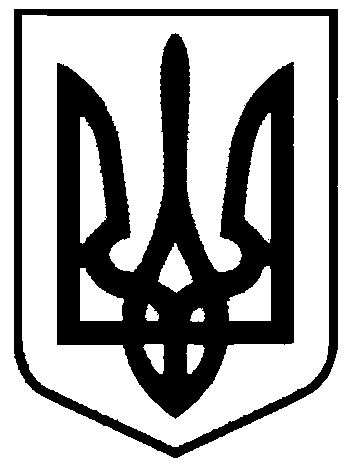 СВАТІВСЬКА МІСЬКА РАДАВИКОНАВЧИЙ КОМІТЕТРІШЕННЯВід «16» серпня 2018 р.                           м. Сватове                                             №54«Про видалення зелених насаджень»        Розглянувши акти  обстеження зелених насаджень №28-35 від  14 серпня 2018 року, складені на підставі звернень мешканців м. Сватове, враховуючи що дані зелені насадження є аварійними та сухостійними, керуючись ст. 30 Закону України «Про місцеве самоврядування в Україні», Постановою Кабінету Міністрів України № 1045 від 01.08.2006 року «Про затвердження Порядку видалення дерев, кущів, газонів і квітників у населених пунктах»,ст. 28 Закону України «Про благоустрій населених пунктів»,Виконавчий комітет Сватівської міської ради                                                            ВИРІШИВ:1.    Затвердити акти  обстеження зелених насаджень що підлягають видаленню №28-35 від  14 серпня 2018 року .2.  Оформити ордери  на видалення  та омолодження дерев, враховуючи відсутність їх відновної вартості за   адресами:   -вул. Широка 64 – береза -2шт.-омолодження;   -вул. Миру 1-береза -1шт.- омолодження;  - вул. Набережна (напроти буд.№89-87) тополя -9 шт.;  - с. Сосновий, вул. Чайки 8/3 - каштан -1шт.;   -вул .Пушкіна (р-н кладок)  верба- 6шт.;  -пров. Заводський (територія колишнього ЗТО)  тополя-1шт.;  -вул. Робоча 1 береза-обрізка гілля, клен-1шт.-видалення.3.  Контроль за виконанням даного рішення покласти на заступника міського голови       Євтушенко О.І.Сватівський міський голова                                              Є.В.Рибалко